Предмет    чтение , чтение и развитие речи                                                                    3 классТема:  Агния Львовна Барто «Разлука»,  VIII  вид Н. Н. Носов «На горке» Цель:  ознакомить с жизнью и творчеством А. Барто, Н.Н. Носова; обучать правильному чтению стихов; развивать память, речь, мышление.Планируемые результаты: учащиеся должны  научиться  прогнозировать содержание произведения; планировать работу на уроке, осмысливать цели чтения; читать и воспринимать на слух лирические тексты; читать стихотворения, отражая позицию автора и своё отношение к изображаемому; сравнивать название  произведения и его содержание; высказывать своё мнение.Оборудование урока: мультимедийное оборудование, учебник, презентация.Сценарий урока:Этапы урокаСодержание учебного материалаСодержание учебного материалаСодержание учебного материалаДеятельность учащихсяУУДОрганизационный моментЦель: Создать эмоциональный настрой на урок, мотивировать обучающихся на работу. СЛАЙДы 2,3 Все СветаСветаУчащиеся проверяют готовность к уроку и настраиваются на активную работуЛичностные УУД:Мотивационная основа учебной деятельности.Регулятивные УУД:Принимать учебную ситуациюПознавательные УУД:Желать включиться в учебный процесс по предмету.Коммуникативные УУД:Формулировать собственное мнение и позицию.Организационный моментЦель: Создать эмоциональный настрой на урок, мотивировать обучающихся на работу. СЛАЙДы 2,3Видеоролик «Светит солнышко для всех»(муз. А. Ермолова, сл. В. Орлова). КАКОЕ настроение было у вас с утра? Давайте посмотрим, изменится ли оно к концу нашего урока.Ой, Вы гости дорогие, 
да детишки заводные,
ой вы сильно не шумите
тишину вы в класс впустите!
Тихо, тихо сон идет,
что он нам с собой несет?Вам, мальчишкам молодцам – О ребятах – удальцах,Вам, девчонкам – хохотушкамПусть приснятся же игрушки:Мишки, зайчики , хлопушки, Куклы, слоники, петрушки.Спите, детки, сладко спите,Чудны сны свои глядите.Ой, Вы гости дорогие, 
да детишки заводные,
ой вы сильно не шумите
тишину вы в класс впустите!
Тихо, тихо сон идет,
что он нам с собой несет?Вам, мальчишкам молодцам – О ребятах – удальцах,Вам, девчонкам – хохотушкамПусть приснятся же игрушки:Мишки, зайчики , хлопушки, Куклы, слоники, петрушки.Спите, детки, сладко спите,Чудны сны свои глядите.Учащиеся проверяют готовность к уроку и настраиваются на активную работуЛичностные УУД:Мотивационная основа учебной деятельности.Регулятивные УУД:Принимать учебную ситуациюПознавательные УУД:Желать включиться в учебный процесс по предмету.Коммуникативные УУД:Формулировать собственное мнение и позицию.Речевая разминка СЛАЙД4Тренажёр по выработке техники чтенияма – ма – ма– пришла вьюжная зима ега – ега – ега – навалило много снега                                                   ем – ем – ем – поднялась в поле метель ом – ом – ом – завалило все кругом ки – ки – ки – любим санки и коньки ой – ой – ой – хорошо играть зимой авы – авы – авы – любим зимние забавы Тренажёр по выработке техники чтенияма – ма – ма– пришла вьюжная зима ега – ега – ега – навалило много снега                                                   ем – ем – ем – поднялась в поле метель ом – ом – ом – завалило все кругом ки – ки – ки – любим санки и коньки ой – ой – ой – хорошо играть зимой авы – авы – авы – любим зимние забавы Тренажёр по выработке техники чтенияма – ма – ма– пришла вьюжная зима ега – ега – ега – навалило много снега                                                   ем – ем – ем – поднялась в поле метель ом – ом – ом – завалило все кругом ки – ки – ки – любим санки и коньки ой – ой – ой – хорошо играть зимой авы – авы – авы – любим зимние забавы Учащиеся проверяют готовность к уроку и настраиваются на активную работуЛичностные УУД:Мотивационная основа учебной деятельности.Регулятивные УУД:Принимать учебную ситуациюПознавательные УУД:Желать включиться в учебный процесс по предмету.Коммуникативные УУД:Формулировать собственное мнение и позицию.Актуализация опорных знаний Слайд 5Чтение наизусть стихотворений С. Маршака. Работа по карточкам в группах Паша Какие слова находит поэт в стихотворении С.Маршака  «Гроза днём», чтобы передать звуки грома.2.– Каким назвал автор голос кукушки? Почему? 
3. – О чём он хотел, чтобы ему напоминала кукушка?  Богдан,Даша, Ярослав1. Найти  метафоры, олицетворения в стихотворении «В лесу над росистой поляной» .( Росистой поляной, голос стеклянный - эпитеты Кукушка встречает рассвет, ее голос стеклянный звучит, она говорит нам – олицетворения, Голос стеклянный, птица, игравшая в прятки– метафоры- эпитетет)2.Что означает строка «звучит, как вопрос и ответ»?Как бы вы назвали стихотворение?Какие чувства вызывает автор у читающих: радость, печаль, удивление?  III/ Жужжащее чтение III/ Жужжащее чтениеУчащиеся проверяют готовность к уроку и настраиваются на активную работуЛичностные УУД:Мотивационная основа учебной деятельности.Регулятивные УУД:Принимать учебную ситуациюПознавательные УУД:Желать включиться в учебный процесс по предмету.Коммуникативные УУД:Формулировать собственное мнение и позицию.Работа по теме урока1. Введение в темуЦель: организовать совместный поиск информации, учить обобщать полученные знания  Слайды 9,10,11,12,132. Рассказ учителя о жизни и творчестве А. Барто Слайд 14Пробное применение знанийУпражнение для выработки  безошибочного применение знанийРефлексияЦель: проверка способности самооценки как личностный результатДомашнее задание. - Узнайте,  чьи это стихи.ПомощницаУ Танюши дел немало, У Танюши много дел,Утром брату помогала – Он с утра конфеты ел.Вот у Тани сколько дела:Таня ела, чай пила,Села – с мамой посидела,Встала – к бабушке пошла.Перед сном сказала маме:- Вы меня разденьте сами.Я устала, не могу,Я вам завтра помогу.- Вспомните строчки стихотворений по иллюстрациям.(на экране иллюстрации к стихотворениям А. Барто)- Кто автор этих стихотворений?Агния Львовна Барто считала себя не просто поэтом, а поэтом детским.    Агния Львовна Барто родилась в Москве 17 февраля 1906 года. Здесь она училась и выросла. О своём детстве она вспоминала: «Первое впечатление моего детства – высокий голос шарманки за окном. Я долго мечтала ходить по дворам и крутить ручку шарманки, чтобы из всех окон выглядывали люди, привлечённые музыкой».       В юности Агнию Львовну привлекал балет, она мечтала стать танцовщицей. Поэтому и поступила в хореографическое училище. Но прошло несколько лет, и Агния Львовна поняла, что важнее всего для неё всё-таки поэзия. Ведь стихи Барто начала сочинять ещё в раннем детстве, в первых классах гимназии. И первым слушателем и критиком её творчества был отец Лев Николаевич Валов, ветеринарный врач. Он очень любил читать, знал наизусть множество басен Крылова, выше всех ценил Льва Толстого. Когда Агния была совсем маленькой, он подарил ей книгу под названием «Как живёт и работает Лев Николаевич Толстой». С помощью этой и других серьёзных книг, без букваря, отец обучил Агнию читать. Именно отец требовательно следил за первыми стихами маленькой Агнии, учил «правильно» писать стихи. И в 1925 году (тогда Барто было всего 19 лет) вышла в свет её первая книжка. Стихи сразу же очень понравились читателям.Видеоролик «А.Л. Барто читает свои стихи»         Агния Львовна писала не только стихи. У неё есть несколько сценариев для кинофильмов. Это «Подкидыш» (совместно с Риной Зелёной), «Слон и верёвочка», «Алёша Птицын вырабатывает характер», «Чёрный котёнок», «Десять тысяч мальчиков». А многие стихи Барто стали песнями: «Любитель-рыболов», «Лёшенька, Лёшенька», «Полезная коза» и др.         Агния Львовна побывала во многих странах, встречалась с детьми, и отовсюду привозила стихи «невеликих поэтов» - так в шутку она их называла. Так родилась необычная книга под названием «Переводы с детского». Это стихи Агнии Барто, написанные от имени детей, встреченных ею во время поездок.       Всю жизнь посвятила Агния Львовна детской поэзии и оставила нам много замечательных стихотворений. Нет уже с нами Агнии Львовны Барто (умерла поэтесса в возрасте 75 лет в 1981 году), но случалось ли вам узнавать в её героях себя?ФизминуткаСкачет шустрая синица 
Скачет шустрая синица, (Прыжки на месте на двух ногах.) 
Ей на месте не сидится, (Прыжки на месте на левой ноге.) 
Прыг-скок, прыг-скок, (Прыжки на месте на правой ноге.) 
Завертелась, как волчок. (Кружимся на месте.) 
Вот присела на минутку, (Присели.) 
Почесала клювом грудку, (Встали, наклоны головы влево-вправо.) 
И с дорожки — на плетень, (Прыжки на месте на левой ноге.) 
Тири-тири, (Прыжки на месте на правой ноге.) 
Тень-тень-тень! (Прыжки на месте на двух ногах.) 
(А. Барто) 1. Чтение стихотворения «Разлука».- ”. Но перед чтением я выписала слова, которые встретятся в тексте и которые могут вызвать у вас затруднения.разлука – отлучение друг от друга на определённое время, 
гаммы – последовательный ряд звуков, понижающихся или повышающихся, командировка – отъезд, связанный с работой, 
витает – носится в вышине, 
малость – чуть-чуть,
печально – грустно, тоскливо.- Прочитайте слово про себя. (ГАММЫ)
- Прочитайте вслух.
- Прочитайте с ударением.
- Как вы понимаете значение этого слова? (музыкальный термин, обозначающий последовательность звуков)В толковом словаре слово гамма имеет значение: последовательный ряд звуков, повышающихся или понижающихся.- А что такое Прилуки? (город) Правильно, это город, который находится на Украине в Черниговской области.
2. Выразительное чтение стихотворения.ГРУППОВАЯ РАБОТАСтихотворение «Разлука» ГРУППА 1Прочитайте стихотворение.Как вы понимаете название стихотворения? Для вас это слово  веселое или грустное? Какое настроение этого стихотворения?Сочувствуете ли вы мальчику? Почему? Какую интонацию нужно выбрать для чтения этого стихотворения?Прочитать стихотворение выразительно.ОЦЕНИТЕ РАБОТУ ГРУППЫ ГРУППА 2Прочитайте стихотворение.Действительно ли все поступки мальчик совершал для мамы?Подумайте, если мама будет дома, то этого делать не нужно?Определите главную мысль.ОЦЕНИТЕ РАБОТУ ГРУППЫГруппа 3 Паша Вставь недостающие слова Все мальчишки…… лезли, Я один …. на пляже, Для неё после….Не купался в … даже. Для неё я … руки, Ем … морковки… Только мы теперь в разлуке : Мама в ….. Прилуки, Пятый день в …..3. Найдите строчки в тексте, которые соответствуют рисункам.4. Приём «Хвостики» для заучивания стихотворений наизусть.Однажды какой-то мальчик, позвонив писательнице по телефону, сказал с обидой:- Зачем вы про меня написали? Это все неправда!- Почему ты решил, что это про тебя?- Так в классе все говорят.- А тебе сколько лет?- Десять.- А я эти стихи написала пятнадцать лет назад, когда тебя и на свете не было...- Почему мальчик, позвонивший А. Барто, думал, что её стихи именно о нём?– Что вы взяли для себя из этого урока? (Надо любить, уважать, беречь маму, слушаться её).
– Да, недаром говорят: «Ближе матери друга нет». Она и обогреет, и накормит, и посоветует, и приласкает. 
– Ещё какие пословицы о маме знаете?(Чтение пословиц детьми).– Послушайте, я ещё одну пословицу прочитаю.Медведица называет своего медвежонка беленьким, а ежиха своего ёжика – мягоньким.– Как вы понимаете эту пословицу? (Объяснение)
– Надеюсь, вы тоже будете относиться к своей маме с любовью и уважением, не будете её огорчать, ведь вы для них самые дорогие и любимые.Продолжите   фразуЯ узнал  …У меня получилось  …Мне было трудно  …Я бы похвалил  … С. 112 – 113Выучить стихотворение наизусть.- Узнайте,  чьи это стихи.ПомощницаУ Танюши дел немало, У Танюши много дел,Утром брату помогала – Он с утра конфеты ел.Вот у Тани сколько дела:Таня ела, чай пила,Села – с мамой посидела,Встала – к бабушке пошла.Перед сном сказала маме:- Вы меня разденьте сами.Я устала, не могу,Я вам завтра помогу.- Вспомните строчки стихотворений по иллюстрациям.(на экране иллюстрации к стихотворениям А. Барто)- Кто автор этих стихотворений?Агния Львовна Барто считала себя не просто поэтом, а поэтом детским.    Агния Львовна Барто родилась в Москве 17 февраля 1906 года. Здесь она училась и выросла. О своём детстве она вспоминала: «Первое впечатление моего детства – высокий голос шарманки за окном. Я долго мечтала ходить по дворам и крутить ручку шарманки, чтобы из всех окон выглядывали люди, привлечённые музыкой».       В юности Агнию Львовну привлекал балет, она мечтала стать танцовщицей. Поэтому и поступила в хореографическое училище. Но прошло несколько лет, и Агния Львовна поняла, что важнее всего для неё всё-таки поэзия. Ведь стихи Барто начала сочинять ещё в раннем детстве, в первых классах гимназии. И первым слушателем и критиком её творчества был отец Лев Николаевич Валов, ветеринарный врач. Он очень любил читать, знал наизусть множество басен Крылова, выше всех ценил Льва Толстого. Когда Агния была совсем маленькой, он подарил ей книгу под названием «Как живёт и работает Лев Николаевич Толстой». С помощью этой и других серьёзных книг, без букваря, отец обучил Агнию читать. Именно отец требовательно следил за первыми стихами маленькой Агнии, учил «правильно» писать стихи. И в 1925 году (тогда Барто было всего 19 лет) вышла в свет её первая книжка. Стихи сразу же очень понравились читателям.Видеоролик «А.Л. Барто читает свои стихи»         Агния Львовна писала не только стихи. У неё есть несколько сценариев для кинофильмов. Это «Подкидыш» (совместно с Риной Зелёной), «Слон и верёвочка», «Алёша Птицын вырабатывает характер», «Чёрный котёнок», «Десять тысяч мальчиков». А многие стихи Барто стали песнями: «Любитель-рыболов», «Лёшенька, Лёшенька», «Полезная коза» и др.         Агния Львовна побывала во многих странах, встречалась с детьми, и отовсюду привозила стихи «невеликих поэтов» - так в шутку она их называла. Так родилась необычная книга под названием «Переводы с детского». Это стихи Агнии Барто, написанные от имени детей, встреченных ею во время поездок.       Всю жизнь посвятила Агния Львовна детской поэзии и оставила нам много замечательных стихотворений. Нет уже с нами Агнии Львовны Барто (умерла поэтесса в возрасте 75 лет в 1981 году), но случалось ли вам узнавать в её героях себя?ФизминуткаСкачет шустрая синица 
Скачет шустрая синица, (Прыжки на месте на двух ногах.) 
Ей на месте не сидится, (Прыжки на месте на левой ноге.) 
Прыг-скок, прыг-скок, (Прыжки на месте на правой ноге.) 
Завертелась, как волчок. (Кружимся на месте.) 
Вот присела на минутку, (Присели.) 
Почесала клювом грудку, (Встали, наклоны головы влево-вправо.) 
И с дорожки — на плетень, (Прыжки на месте на левой ноге.) 
Тири-тири, (Прыжки на месте на правой ноге.) 
Тень-тень-тень! (Прыжки на месте на двух ногах.) 
(А. Барто) 1. Чтение стихотворения «Разлука».- ”. Но перед чтением я выписала слова, которые встретятся в тексте и которые могут вызвать у вас затруднения.разлука – отлучение друг от друга на определённое время, 
гаммы – последовательный ряд звуков, понижающихся или повышающихся, командировка – отъезд, связанный с работой, 
витает – носится в вышине, 
малость – чуть-чуть,
печально – грустно, тоскливо.- Прочитайте слово про себя. (ГАММЫ)
- Прочитайте вслух.
- Прочитайте с ударением.
- Как вы понимаете значение этого слова? (музыкальный термин, обозначающий последовательность звуков)В толковом словаре слово гамма имеет значение: последовательный ряд звуков, повышающихся или понижающихся.- А что такое Прилуки? (город) Правильно, это город, который находится на Украине в Черниговской области.
2. Выразительное чтение стихотворения.ГРУППОВАЯ РАБОТАСтихотворение «Разлука» ГРУППА 1Прочитайте стихотворение.Как вы понимаете название стихотворения? Для вас это слово  веселое или грустное? Какое настроение этого стихотворения?Сочувствуете ли вы мальчику? Почему? Какую интонацию нужно выбрать для чтения этого стихотворения?Прочитать стихотворение выразительно.ОЦЕНИТЕ РАБОТУ ГРУППЫ ГРУППА 2Прочитайте стихотворение.Действительно ли все поступки мальчик совершал для мамы?Подумайте, если мама будет дома, то этого делать не нужно?Определите главную мысль.ОЦЕНИТЕ РАБОТУ ГРУППЫГруппа 3 Паша Вставь недостающие слова Все мальчишки…… лезли, Я один …. на пляже, Для неё после….Не купался в … даже. Для неё я … руки, Ем … морковки… Только мы теперь в разлуке : Мама в ….. Прилуки, Пятый день в …..3. Найдите строчки в тексте, которые соответствуют рисункам.4. Приём «Хвостики» для заучивания стихотворений наизусть.Однажды какой-то мальчик, позвонив писательнице по телефону, сказал с обидой:- Зачем вы про меня написали? Это все неправда!- Почему ты решил, что это про тебя?- Так в классе все говорят.- А тебе сколько лет?- Десять.- А я эти стихи написала пятнадцать лет назад, когда тебя и на свете не было...- Почему мальчик, позвонивший А. Барто, думал, что её стихи именно о нём?– Что вы взяли для себя из этого урока? (Надо любить, уважать, беречь маму, слушаться её).
– Да, недаром говорят: «Ближе матери друга нет». Она и обогреет, и накормит, и посоветует, и приласкает. 
– Ещё какие пословицы о маме знаете?(Чтение пословиц детьми).– Послушайте, я ещё одну пословицу прочитаю.Медведица называет своего медвежонка беленьким, а ежиха своего ёжика – мягоньким.– Как вы понимаете эту пословицу? (Объяснение)
– Надеюсь, вы тоже будете относиться к своей маме с любовью и уважением, не будете её огорчать, ведь вы для них самые дорогие и любимые.Продолжите   фразуЯ узнал  …У меня получилось  …Мне было трудно  …Я бы похвалил  … С. 112 – 113Выучить стихотворение наизусть.  IV/Работа по теме урока слайд 6 1Введение в тему -О чём мы сегодня будем читать, отгадайте загадку:Меня хлопали лопатой,Меня сделали горбатой,Меня били,Колотили,Ледяной водой облили.И скатились все потомС моего горба гурьбой. ( Горка).- Правильно. Произведение называется «На горке».   Слайд 7 Горка - это возвышенность, поднимающаяся  над окружающей местностью. Это куча чего -либо. А ещё, горкой называют полёт спортивного самолёта.  Горка - это  застеклённый шкафчик для  красивой посуды. Дома мы можем увидеть горку соли, горку сахара, горку семечек...  (Слайд).                                                                                                                                                              - Про какую горку мы будем читать?  (Про снежную, ледяную горку).-Почему? ( В загадке-поливали, хлопали). Слайд 8-А кто же написал рассказ горка? Вы отгадаете фамилию писателя, если прочтёте последовательно выделенные  буквы в именах  знаменитых детских писателей:Агния БартоЧуковский Корней             Слайд.Михалков Сергей- А кто знает имя и отчество писателя? ( Николай Николаевич Носов).Тема: Николай Николаевич Носов « На горке».Строительство горки - добрая работа. Она требует большой силы и терпения, слаженности в работе.  И мы с вами тоже будем строить горку. Справляемся с заданиями - строим часть горки. Чтение рассказа 1-2 части. Работа по карточке.Щадящее чтение.                                                                            Работа надВыразительное чтение отрывка рассказа учителем. – Показ.              выразительностьюЧтение учащимися.                                                                                   чтения.                                                                                                                      Индивидуальная                                                                                                                     Работа, чтение                                                                                                                   диалога (работа                                                                                                                в паре)Блиц - проверка внимательности чтения.Найди и зачитай правильный ответ: Контрольный вопрос-Почему сделав горку, ребята ушли домой?Первичная проверка понимания нового материала- В какой квартире жил Котька?- Что придумал Котька, чтобы залезть на горку? - Что предлагал ребятам Котька?- Почему Котька сделал ступеньки?- Где он взял песок? Работа над лексическим значением словаДВОРНИЦКАЯ. - Как вы понимаете значение этого слова?- Давайте подберём родственные слов.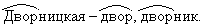 Дворницкая – (устаревшее), помещение для дворника.склад, подсобка…- Найдите значение этого слова в толковом словаре.- Подберите слова, которыми можно заменить данное слово Работа по карточкамНайдите строчки из текста, которые подходят к рисункам на странице 652. Выберите и подчеркните слова, характеризующие главного героя:хитрый                     честныйсправедливый           ленивыйсообразительный      заботливый Подтвердите свои высказывания строчками из текста. 3.Найдите ошибки в предложенияхА Котьке работать не понравилосьДумал, думал и придумал: «Вот сейчас ступеньки сделаю и заберусь на неё».А когда ребята ушли, он медленно оделся, взял лыжи и выскочил во двор.Ребята посыпали горку снегом, а Котька снова водой полилВыбери пословицы, которые подходят к тексту.Друзья познаются в беде.Умел ошибиться – умей и исправится .Делу время – потехе час.Поспешишь – людей насмешишь.Семь раз отмерь, а один раз отрежь. Деление текста на части.- Сколько частей вы выделили, читая рассказ? Выделили 5 частей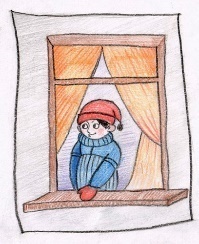 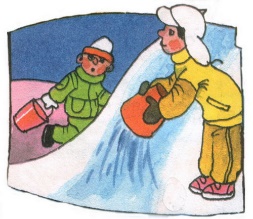 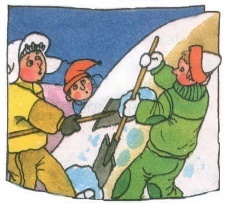 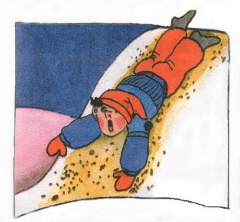 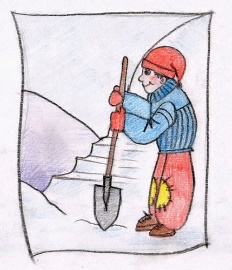 Деление текста на части.- Сколько частей вы выделили, читая рассказ? - Мы составили картинный план. А теперь озаглавим каждую часть. д/зСоставление синквейнаКотька________     _____  (какой?)______  ______  ______  (что делает?)_____ _____ _____ ___ (пословица)                        _________ (синоним)«Мячик», «Кораблик», «Бычок», «Козлёнок», «Мишка»Учащиеся читают стихотворение про себяДети приводят  примеры из своей жизни.Личностные УУД:Учебно-познавательный интерес к новому знаниюРегулятивные УУД: принимать учебную ситуацию, учитывать выделенные учителем ориентиры действия в новом учебном материале в сотрудничестве с учителем.Познавательные: поиск необходимо информацииКоммуникативные: учатся выражать свои мысли, оценивать действия партнёраПознавательные: учатся строить речевое высказывание в устной  речи формулировать  проблемы и ее решение, поиск и  выделение необходимой информации.Регулятивные: корректируют, вносят необходимые дополненияЛичностные:Ориентация на понимание успеха в учебной деятельности, учебно-познавательный интерес  к новому знанию.